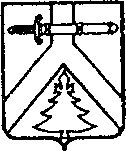 УПРАВЛЕНИЕ ОБРАЗОВАНИЯ АДМИНИСТРАЦИИ КУРАГИНСКОГО РАЙОНАПРИКАЗ 11.08.2021	                                   пгт. Курагино          	                               № 220О мониторинге системы работы по профориентации обучающихсяВ целях получения информации о создании условий, обеспечивающих эффективность работы по профессиональному самоопределению и профессиональной ориентации обучающихся в общеобразовательных организациях Курагинского района ПРИКАЗЫВАЮ:1. Утвердить положение о мониторинге системы работы по самоопределению и профессиональной ориентации обучающихся в общеобразовательных организациях Курагинского района (далее – мониторинг) (приложение к настоящему приказу).2. Назначить К.Н. Березину, методиста управления образования администрации Курагинского района, ответственной за проведение мониторинга.3. Контроль над исполнением настоящего приказа оставляю за собой.Руководитель управления образования                                                                       Т. В. ЦипушниковаПриложение к приказу управления образования Курагинского района     от 11.08.2021 № 220Положение о мониторинге системы работы по самоопределению и профессиональной ориентации обучающихся в общеобразовательных организациях Курагинского района1. Общее положение1.1 Настоящее положение о мониторинге системы работы по профессиональному самоопределению и профессиональной ориентации обучающихся в общеобразовательных организациях Курагинского района (далее – Положение) определяет цели и задачи, показатели, методику сбора и анализа информации для принятия управленческих решений.1.2 Положение разработано на основе Федерального закона «Об образовании в Российской Федерации» от 29.12.2012 г. № 273-ФЗ, Федерального Государственного Образовательного Стандарта основного общего образования (приказ Министерства образования и науки РФ от 17.12.2010 г. № 1897), Федерального проекта «Успех каждого ребенка» в рамках национального проекта «Образование», региональной программы «Содействие занятости населения Красноярского края», утвержденной Постановлением Правительства Красноярского края от 30.09.2013 г. № 502-п, Стратегии развития профессиональной ориентации населения Красноярского края до 2030 г., утвержденной Распоряжением Правительства Красноярского края от 05.3.2021 г. № 127-р.1.3 Мониторинг направлен на получение информации о создании условий, обеспечивающих эффективность работы по профессиональному самоопределению и профессиональной ориентации обучающихся в общеобразовательных организациях Курагинского района.1.4 Мониторинг включает в себя набор организационных процедур, формируемых на муниципальном уровне и уровне общеобразовательной организации.1.5 Данный мониторинг построен на принципах объективности, системности и достоверности информации, полученных результатов, открытости процедур, позволяющих принимать эффективные управленческие решения.2. Цель и задачи мониторинга2.1 Цель мониторинга – анализ состояния работы по профессиональному самоопределению и профессиональной ориентации обучающихся в общеобразовательных организациях Курагинского района.2.2 Задачи мониторинга:- определить условия осуществления работы по профессиональному самоопределению и профессиональной ориентации обучающихся в общеобразовательных организациях Курагинского района;- выявить факторы, влияющие на эффективность проводимой работы по профессиональному самоопределению и профессиональной ориентации обучающихся в общеобразовательных организациях Курагинского района;- обеспечить открытость и доступность информации о системе работы по профессиональному самоопределению и профессиональной ориентации обучающихся, количественных и качественных результатах мониторинга;- подготовить адресные рекомендации, направленные на повышение эффективности профориентационной работы в общеобразовательных организациях Курагинского района.3. Показатели и критерии мониторинга4. Методы сбора и анализа информации4.1 При проведении мониторинга используются следующие формы сбора информации:- формирование запроса в общеобразовательные организации;- статистические данные регионального координатора проекта «Билет в будущее»;- данные системы «Навигатор», краевой базы данных КИАСУО;- анализ информации, размещенной на официальном сайте общеобразовательной организации в сети Интернет.5. Подведение результатов мониторинга5.1 На основании мониторинга фиксируется состояние системы работы по профессиональному самоопределению и профессиональной ориентации обучающихся общеобразовательных организаций Курагинского района, прогнозируется ее развитие.5.2 Результаты мониторинга являются основанием для принятия управленческих решений управлением образования администрации Курагнского района в отношении общеобразовательных организаций, для составления адресных рекомендаций по повышению эффективности профориентационной работы.5.3 По результатам мониторинга готовятся аналитические материалы в формах, соответствующих целям и задачам конкретных исследований.№ п/пПоказателиКритерииЗначение показателя1.Проведение ранней профориентации обучающихсяОхват участников открытых онлайн-уроков, реализуемых с учетом опыта цикла открытых уроков «Проектория», «Уроки настоящего» или иных аналогичных по возможностям, функциям и результатам проектах, направленных на раннюю профориентацию от общего количества обучающихся в ОО- от 70 до 100 % - 3 балла;- от 40 до 69 % - 2 балла;- от 0 до 39 % - 1 балл1.Проведение ранней профориентации обучающихсяДоля детей (учащихся 6-11 классов), участвующих в проекте «Билет в будущее» (зарегистрированных на платформе проекта) от общего количества обучающихся 6-11 классов в ОО- от 70 до 100 % - 3 балла;- от 40 до 69 % - 2 балла;- от 0 до 39 % - 1 балл1.Проведение ранней профориентации обучающихсяДоля программ дополнительного образования, реализуемых в общеобразовательных организациях, включающих тематику ранней профориентации обучающихся, от общего количества программ дополнительного образования в ОО- от 70 до 100 % - 3 балла;- от 40 до 69 % - 2 балла;- от 0 до 39 % - 1 балл;- отсутствие программ – 0 баллов2. Выявление предпочтений обучающихся в области профессиональной ориентацииДоля обучающихся 6-11 классов, прошедших профессиональную диагностику в проекте «Билет в будущее» от общего количества зарегистрировавшихся в проекте.- от 70 до 100 % - 3 балла;- от 40 до 69 % - 2 балла;- от 0 до 39 % - 1 балл2. Выявление предпочтений обучающихся в области профессиональной ориентацииОхват обучающихся 8-11 классов профориентационными диагностиками от общего количества обучающихся 8-11 классов в ОО- от 70 до 100 % - 3 балла;- от 40 до 69 % - 2 балла;- от 0 до 39 % - 1 балл3. Сопровождение профессионального самоопределения обучающихсяНаличие в планах работы школьных психологов пункта о консультационной помощи обучающимся в профориентацииНаличие в планах работы пункта о помощи в профориентации – 1 балл;отсутствие – 0 баллов3. Сопровождение профессионального самоопределения обучающихсяДоля обучающихся 6-11 классов, включенных в профессиональные пробы проекта «Билет в будущее» от общего количества обучающихся ОО, зарегистрированных на платформе проекта- от 70 до 100 % - 3 балла;- от 40 до 69 % - 2 балла;- от 0 до 39 % - 1 балл3. Сопровождение профессионального самоопределения обучающихсяНаличие в календарно-тематическом планировании воспитательной работы ОО мероприятий, направленных на профессиональное самоопределение и профессиональную ориентацию обучающихсяНаличие мероприятий – 1 балл; отсутствие – 0 баллов3. Сопровождение профессионального самоопределения обучающихсяДоля детей, охваченных профориентационными мероприятиями от общего количества обучающихся в ОО- от 70 до 100 % - 3 балла;- от 40 до 69 % - 2 балла;- от 0 до 39 % - 1 балл4.Учет обучающихся в конкурсах профориентационной направленностиДоля детей, вовлеченных в конкурсы профориентационной направленности (Юные профессионалы, Абилимпикс и др.) от общего количества обучающихся в ОО- от 70 до 100 % - 3 балла;- от 40 до 69 % - 2 балла;- от 0 до 39 % - 1 балл4.Учет обучающихся в конкурсах профориентационной направленностиНаличие в ОО победителей и призеров региональных и всероссийских конкурсов профориентационной направленности.Наличие победителей и призеров – 1 балл, отсутствие – 0 баллов5. Учет обучающихся, выбравших для сдачи государственной итоговой аттестации по образовательным программам основного общего и среднего общего образования учебные предметы, соответствующие профилю обученияДоля обучающихся в ОО, выбравших для сдачи ЕГЭ по образовательным программам среднего общего образования учебные предметы, соответствующие профилю обучения, от общего количества выпускников 11 классов. - от 70 до 100 % - 3 балла;- от 40 до 69 % - 2 балла;- от 0 до 39 % - 1 балл5. Учет обучающихся, выбравших для сдачи государственной итоговой аттестации по образовательным программам основного общего и среднего общего образования учебные предметы, соответствующие профилю обученияДоля выпускников 11 классов, поступивших в ПОО и ВО по профилю обучения от общего количества выпускников 11 классов- от 70 до 100 % - 3 балла;- от 40 до 69 % - 2 балла;- от 0 до 39 % - 1 балл6. Осуществление взаимодействия общеобразовательных организаций с учреждениями / предприятиямиНаличие заключенных договоров, соглашений по реализации комплекса мероприятий профориентационной направленности между образовательными организациями и предприятиями, ПОО И ОО ВО Наличие договоров, соглашений – 1 балл; отсутствие – 0 баллов